`Austin HouseAustin HouseAustin HouseSenior DesignerSenior DesignerSenior Designer972-795-2120972-795-2120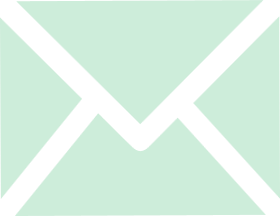 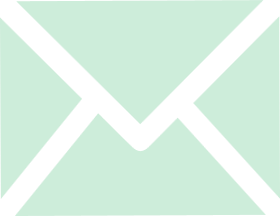 house.austin08@gmail.comhouse.austin08@gmail.com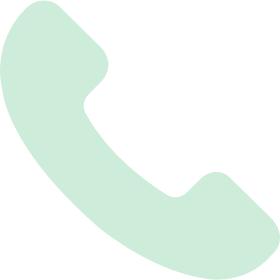 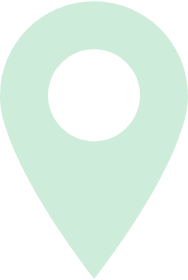 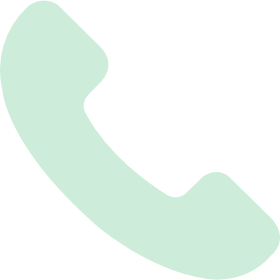 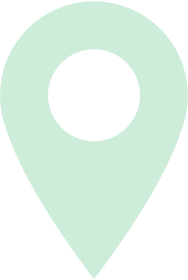 Richardson, TxRichardson, TxAs a dedicated generalist designer, I’m deeply passionate about creating innovative and unforgettable gaming experiences that engage and excite players. I thrive in collaborative environments and believe in pushing the boundaries to unlock the full potential of each project.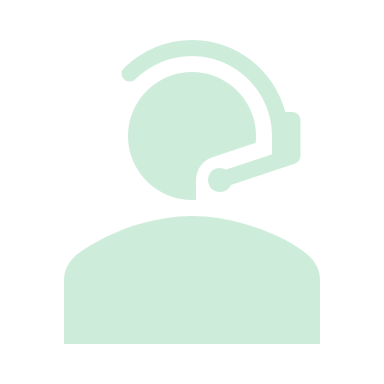 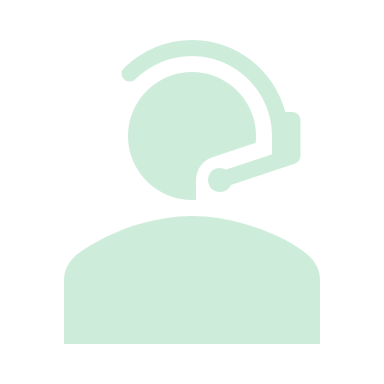 linkedin.com/in/austin-t-houselinkedin.com/in/austin-t-houseAs a dedicated generalist designer, I’m deeply passionate about creating innovative and unforgettable gaming experiences that engage and excite players. I thrive in collaborative environments and believe in pushing the boundaries to unlock the full potential of each project.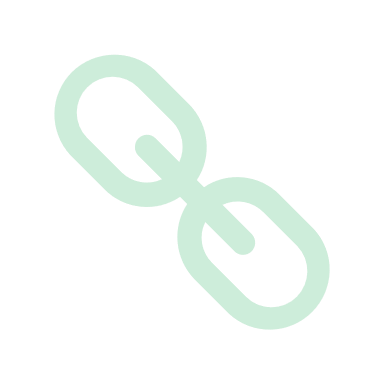 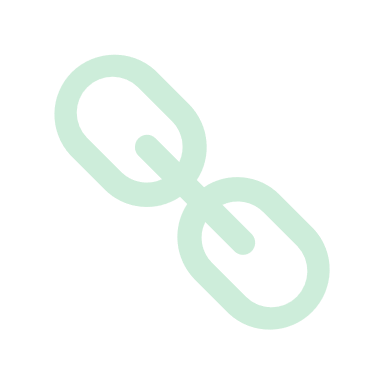 austinthouse.comaustinthouse.comAs a dedicated generalist designer, I’m deeply passionate about creating innovative and unforgettable gaming experiences that engage and excite players. I thrive in collaborative environments and believe in pushing the boundaries to unlock the full potential of each project.As a dedicated generalist designer, I’m deeply passionate about creating innovative and unforgettable gaming experiences that engage and excite players. I thrive in collaborative environments and believe in pushing the boundaries to unlock the full potential of each project.Level Design Game Design and System DesignCombat DesignRapid PrototypingUnreal, Source, Creation Kit, Unity, iDTechC#, UE BlueprintP4V, Confluence, Jira, MS SuitePhotoshop, BlenderCertificate in Digital Game Development with a Specialization in Level DesignSMU Guildhall2012-2014Received the Student Nominated Honors 
Award for Portals Through Time (Portal 2 Levels)Bachelor of Arts in Arts and TechnologyUTD2010-2012Collin College2008-2010Phi Theta Kappa Academic Honors SocietyLevel Design Game Design and System DesignCombat DesignRapid PrototypingUnreal, Source, Creation Kit, Unity, iDTechC#, UE BlueprintP4V, Confluence, Jira, MS SuitePhotoshop, BlenderCertificate in Digital Game Development with a Specialization in Level DesignSMU Guildhall2012-2014Received the Student Nominated Honors 
Award for Portals Through Time (Portal 2 Levels)Bachelor of Arts in Arts and TechnologyUTD2010-2012Collin College2008-2010Phi Theta Kappa Academic Honors SocietyLevel Design Game Design and System DesignCombat DesignRapid PrototypingUnreal, Source, Creation Kit, Unity, iDTechC#, UE BlueprintP4V, Confluence, Jira, MS SuitePhotoshop, BlenderCertificate in Digital Game Development with a Specialization in Level DesignSMU Guildhall2012-2014Received the Student Nominated Honors 
Award for Portals Through Time (Portal 2 Levels)Bachelor of Arts in Arts and TechnologyUTD2010-2012Collin College2008-2010Phi Theta Kappa Academic Honors SocietySenior Designer, Bethesda Game Studios (Aug 2018 - Present)StarfieldWorked as the primary designer on weapon feel and balance, and led the weapons team to create one of the best combat experiences in a Bethesda game.Collaborated with multiple disciplines to design and implement unique game systems with a focus on combat, loot, and player progression. Fallout 76 – Nuclear Winter (Action RPG, Battle Royale)Co-developed the mode under the Lead Designer.Designed and documented new features and abilities.Balanced the weapons and the loot distribution.Unannounced ProjectWorked on a small team prototyping out a new game.Prototyped, designed, and documented new features and mechanics.Designed and built the main level and other test levels.Level Designer, Escalation Studios (Oct 2014 – Aug 2018)Wolfenstein 2: The New Colossus DLC – The Freedom Chronicles (FPS)Designed and implemented two levels focusing on differing character abilities and combat styles.Co-designed and implemented the challenge missions.Team Fortress 2 – PassTime (Multiplayer FPS)In charge of the creation of three levels from start to finish.Co-developed the mode alongside a small team.Doom 2016 – Snapmaps (FPS)Developed two official multi-level adventures, The Core + Elite Series, using the in-game tool Snapmaps for upcoming free DLCs.